Verifica:  problemi e quesiti aperti  su esponenziale e logaritmo 1. Siano f e g le funzioni definite, per ogni x reale, da 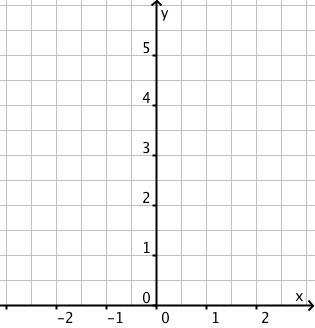             f(x) =  e   g(x) = x3   a. Si traccino sul piano cartesiano qui a fianco i grafici di f e di g e si indichi con A il loro punto di intersezione. b. Si valuti in modo approssimato l’ascissa di A.………………………………………………………….………………………………………………………….………………………………………………………….2. Il valore dell’espressione log57  log75 è 1. Dire se questa affermazione è vera o falsa e fornire una  esauriente spiegazione della risposta.……………………………………………………………………………………………….……………………………………………………………………………………………….……………………………………………………………………………………………….3. Dimostrare graficamente che ammette una sola soluzione reale l’equazione seguente:……………………………………………………………………………………………….……………………………………………………………………………………………….……………………………………………………………………………………………….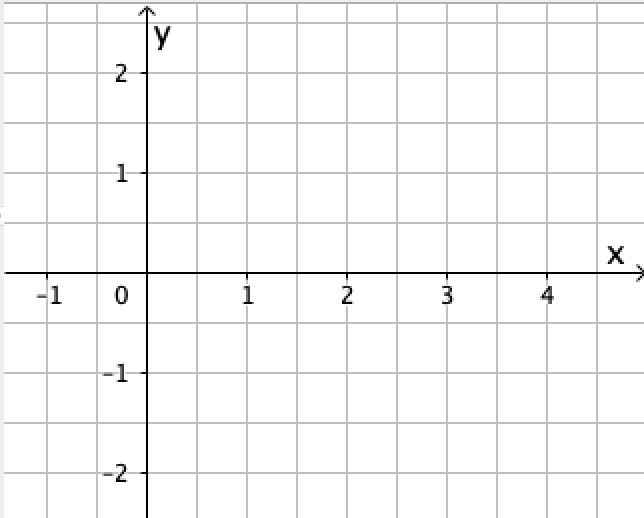 